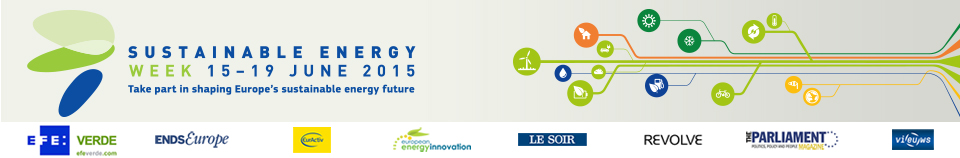 Energy Days in Hungary (1)Energy Day workshopDate: 23/06/2015Time: From 17:00 to 19:00Location: Budapest